19.3.2020.  Razlomak - vježbapreuzeti na svoje računalo pripremljeni word dokument i u wordu riješiti zadane zadatkerješenja spremiti predati rješenja (privatna poruka u inbox ili mail: kristina.jurjak@gmail.com) do 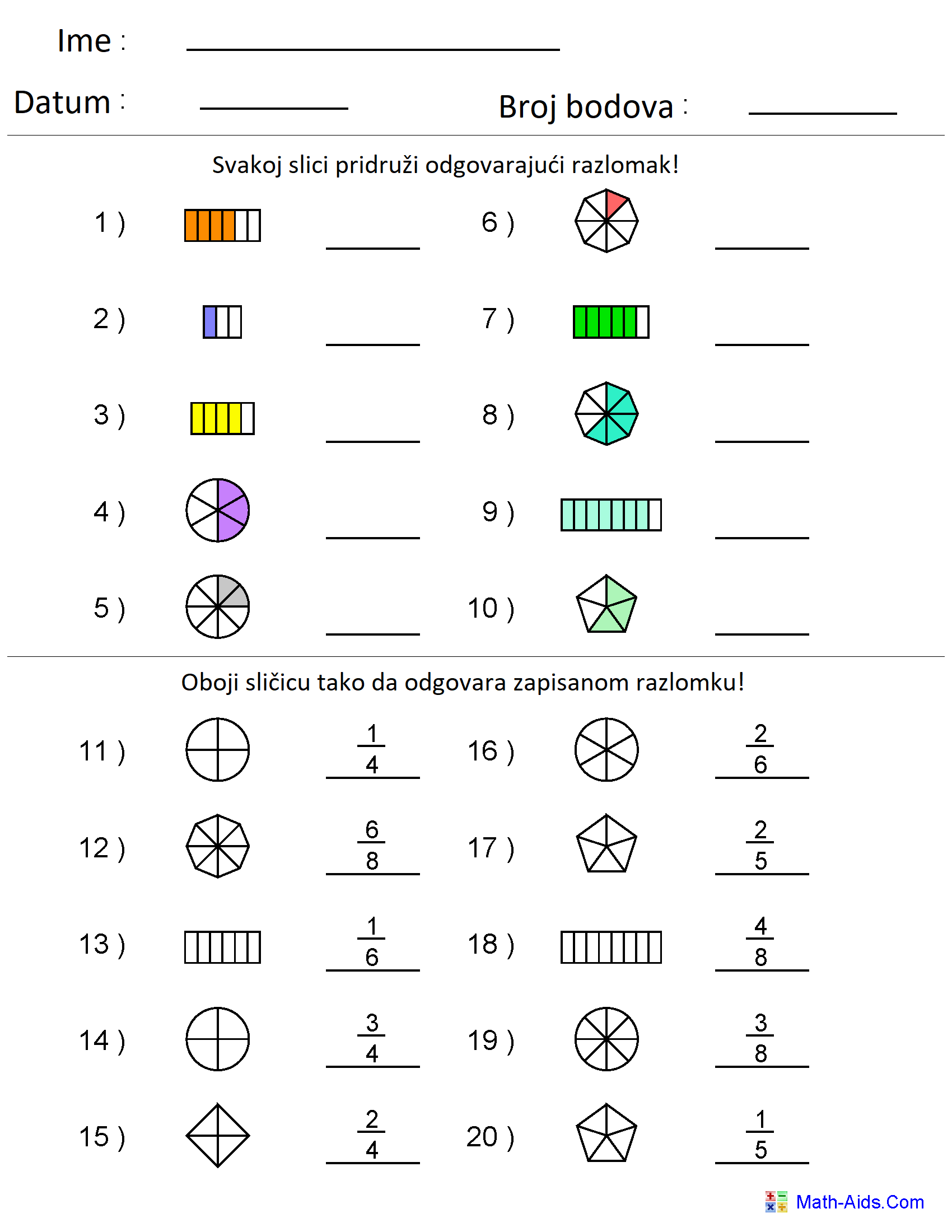 